Název sady: Angličtina II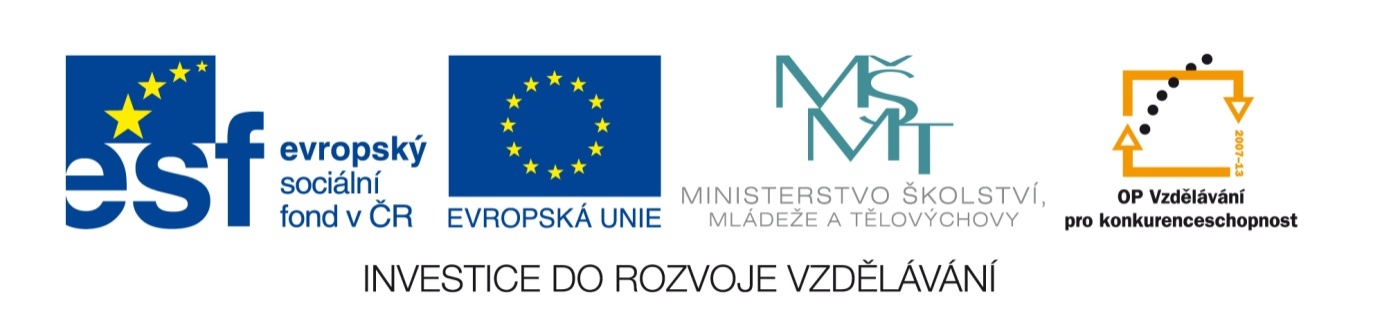 Autor: Mgr. Táňa Drlíková	Rok vytvoření: 2012	Zaměření: střední odborné	Kategorie: Jazyk a jazyková komunikaceKlíčová slova: abeceda, barvy, dny, měsíce, počasí, rodina, počitatelnost, zájmena ukazovací, množné číslo podstatných jmen, stupňování přídavných jmen, modální slovesa, určení času, příslovce častosti, předložky časovéPopis: Sada je zaměřena na seznámení žáků se základními gramatickými jevy anglického jazyka. Začíná abecedou a postupně přidává jednoduchou slovní zásobu a gramatiku, která vede k osvojení komunikačních dovedností a možnosti dorozumět se v anglickém jazyce. Tyto gramatické jevy jsou probírány v průběhu studia v jednotlivých ročnících. Součástí této sady jsou pracovní listy, které zábavnou formou napomáhají k upevnění znalostí.